                                                                                                                                   …et de la convivence de détente !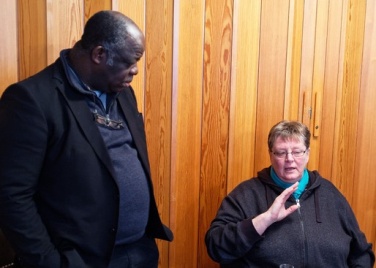 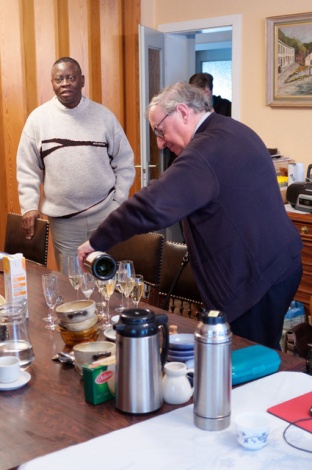 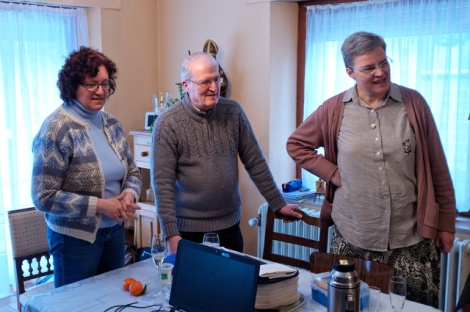 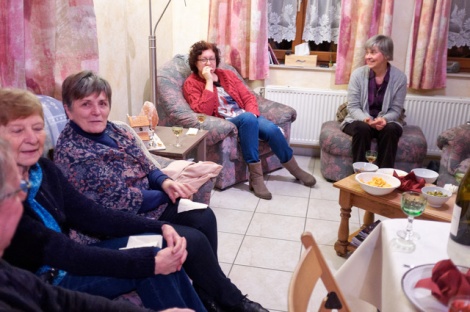 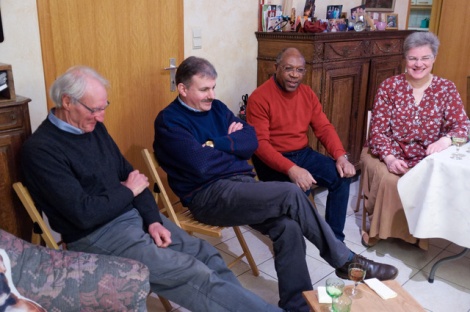 